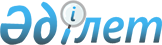 О внесении изменений в решение Отрарского районного маслихата от 21 декабря 2018 года № 34/168-VІ "О районном бюджете на 2019-2021 годы"
					
			С истёкшим сроком
			
			
		
					Решение Отрарского районного маслихата Туркестанской области от 19 июня 2019 года № 42/201-VI. Зарегистрировано Департаментом юстиции Туркестанской области 28 июня 2019 года № 5111. Прекращено действие в связи с истечением срока
      В соответствии с пунктом 5 статьи 109 Бюджетного кодекса Республики Казахстан от 4 декабря 2008 года, подпунктом 1) пункта 1 статьи 6 Закона Республики Казахстан от 23 января 2001 года "О местном государственном управлении и самоуправлении в Республике Казахстан" и решением Туркестанского областного маслихата от 13 июня 2019 года за № 38/405-VI "О внесении изменений и допольнения в решение Туркестанского областного маслихата от 12 декабря 2018 года № 33/347-VI "Об областном бюджете на 2019-2021 годы", зарегистрированного в реестре государственной регистрации нормативных правовых актов за № 5089, Отрарский районный маслихат РЕШИЛ:
      1. Внести в решение Отрарского районного маслихата 21 декабря 2018 года № 34/168-VI "О районном бюджете на 2019-2021 годы" (зарегистрировано в реестре государственной регистрации нормативных правовых актов за № 4855, опубликовано 29 декабря 2018 года в газете "Отырар алқабы" и эталонном контрольном банке нормативных правовых актов Республики Казахстан в электронном виде 09 января 2019 года) следующие изменения:
      пункт 1 изложить в следующей редакции:
      "1. Утвердить районный бюджет Отрарского района на 2019-2021 годы согласно приложениям 1, 5 соответственно, в том числе на 2019 год в следующих объемах:
      1) доходы – 17 712 717 тысяч тенге:
      налоговые поступления – 1 170 111 тысяч тенге;
      неналоговые поступления – 15 988 тысяч тенге;
      поступления от продажи основного капитала – 13 253 тысяч тенге;
      поступления трансфертов – 16 513 365 тысяч тенге;
      2) затраты – 17 807 295 тысяч тенге;
      3) чистое бюджетное кредитование – 12 168 тысяч тенге;
      бюджетные кредиты – 22 725 тысяч тенге;
      погашение бюджетных кредитов – 10 557 тысяч тенге;
      4) сальдо по операциям с финансовыми активами – 0:
      приобретение финансовых активов – 0;
      поступления от продажи финансовых активов государства – 0;
      5) дефицит (профицит) бюджета – - 106 746 тысяч тенге;
      6) финансирование дефицита (использование профицита) бюджета - 106 746 тысяч тенге:
      поступление займов – 22 725 тысяч тенге; 
      погашение займов – 10 557 тысяч тенге;
      используемые остатки бюджетных средств – 94 578 тысяч тенге.".
      Приложения 1, 5 указанного решения изложить в новой редакции согласно приложениям 1, 2 настоящему решению.
      2. Государственному учреждению "Аппарат Отрарского районного маслихата" в порядке, установленном законодательными актами Республики Казахстан, обеспечить:
      1) государственную регистрацию настоящего решения в территориальном органе юстиции;
      2) в течение десяти календарных дней со дня государственной регистрации настоящего решения направление его копии в бумажном и электронном виде на казахском и русском языках в Республиканское государсвенное предприятие на праве хозяйственного ведения "Институт законодательства и правовой информации Республики Казахстан" для официального опубликаования и включения в эталонный контрольный банк нормативных прововых актов Республики Казахстан;
      3) размещение настоящего решения на интернет-ресурсе Отрарского районного маслихата после его официального опубликования.
      3. Настоящее решение вводится в действие с 1 января 2019 года. Районный бюджет на 2019 год Перечень бюджетных программ по аппаратам сельского округа на 2019 год
					© 2012. РГП на ПХВ «Институт законодательства и правовой информации Республики Казахстан» Министерства юстиции Республики Казахстан
				
      Председатель сессии

      районного маслихата

Б. Байтұрсын

      Секретарь районного маслихата

М. Манапов
Приложение 1
к решению Отрарского
районного маслихата от
19 июня 2019 года
№ 42/201-VIПриложение 1
к решению Отрарского
районного маслихата от
21 декабря 2018 года
№ 34/168-VI
Категория 
Категория 
Категория 
Наименование
Наименование
сумма, тысяч тенге
Класс 
Класс 
Класс 
Класс 
сумма, тысяч тенге
Подкласс 
Подкласс 
Подкласс 
сумма, тысяч тенге
1. ДОХОДЫ
1. ДОХОДЫ
17 712 717 
1
Налоговые поступления
Налоговые поступления
1 170 111 
01
Подоходный налог
Подоходный налог
453 820 
2
Индивидуальный подоходный налог
Индивидуальный подоходный налог
453 820 
03
Социальный налог
Социальный налог
403 884 
1
Социальный налог
Социальный налог
403 884 
04
Hалоги на собственность
Hалоги на собственность
286 207 
1
Hалоги на имущество
Hалоги на имущество
258 299 
3
Земельный налог
Земельный налог
2 495 
4
Hалог на транспортные средства
Hалог на транспортные средства
20 968 
5
Единый земельный налог
Единый земельный налог
4 445 
05
Внутренние налоги на товары, работы и услуги
Внутренние налоги на товары, работы и услуги
19 200 
2
Акцизы
Акцизы
2 350 
3
Поступления за использование природных и других ресурсов
Поступления за использование природных и других ресурсов
8 664 
4
Сборы за ведение предпринимательской и профессиональной деятельности
Сборы за ведение предпринимательской и профессиональной деятельности
8 096 
5
Налог на игорный бизнес
Налог на игорный бизнес
90 
08
Обязательные платежи, взимаемые за совершение юридически значимых действий и (или) выдачу документов уполномоченными на то государственными органами или должностными лицами
Обязательные платежи, взимаемые за совершение юридически значимых действий и (или) выдачу документов уполномоченными на то государственными органами или должностными лицами
7 000 
1
Государственная пошлина
Государственная пошлина
7 000 
2
Неналоговые поступления
Неналоговые поступления
15 988 
01
Доходы от государственной собственности
Доходы от государственной собственности
11 201 
1
Поступления части чистого дохода республиканских государственных предприятий
Поступления части чистого дохода республиканских государственных предприятий
133 
5
Доходы от аренды имущества, находящегося в государственной собственности
Доходы от аренды имущества, находящегося в государственной собственности
11 058 
9
Прочие доходы от государственной собственности
Прочие доходы от государственной собственности
10 
04
Штрафы, пени, санкции, взыскания, налагаемые государственными учреждениями, финансируемыми из государственного бюджета, а также содержащимися и финансируемыми из бюджета (сметы расходов) Национального Банка Республики Казахстан
Штрафы, пени, санкции, взыскания, налагаемые государственными учреждениями, финансируемыми из государственного бюджета, а также содержащимися и финансируемыми из бюджета (сметы расходов) Национального Банка Республики Казахстан
1 005 
4
Плата за сервитут по земельным участкам, находящихся в коммунальной собственности
Плата за сервитут по земельным участкам, находящихся в коммунальной собственности
794 
06
Прочие неналоговые поступления
Прочие неналоговые поступления
3 782 
1
Прочие неналоговые поступления
Прочие неналоговые поступления
3 782 
3
Поступления от продажи основного капитала
Поступления от продажи основного капитала
13 253 
01
Продажа государственного имущества, закрепленного за государственными учреждениями
Продажа государственного имущества, закрепленного за государственными учреждениями
253 
1
Продажа государственного имущества, закрепленного за государственными учреждениями
Продажа государственного имущества, закрепленного за государственными учреждениями
253 
03
Продажа земли и нематериальных активов
Продажа земли и нематериальных активов
13 000 
1
Продажа земли
Продажа земли
13 000 
4
Поступления трансфертов 
Поступления трансфертов 
16 513 365 
02
Трансферты из вышестоящих органов государственного управления
Трансферты из вышестоящих органов государственного управления
16 513 365 
2
Трансферты из областного бюджета
Трансферты из областного бюджета
16 513 365 
Функциональная группа 
Функциональная группа 
Функциональная группа 
Функциональная группа 
Функциональная группа 
сумма, тысяч тенге
Функциональная подгруппа 
Функциональная подгруппа 
Функциональная подгруппа 
Функциональная подгруппа 
сумма, тысяч тенге
Администратор бюджетных программ 
Администратор бюджетных программ 
Администратор бюджетных программ 
сумма, тысяч тенге
Программа
Программа
сумма, тысяч тенге
Наименование
2. Затраты
17 807 295
01
Государственные услуги общего характера
353 177
1
Представительные, исполнительные и другие органы, выполняющие общие функции государственного управления
199 624
112
Аппарат маслихата района (города областного значения)
26 932
001
Услуги по обеспечению деятельности маслихата района (города областного значения)
26 932
122
Аппарат акима района (города областного значения)
123 845
001
Услуги по обеспечению деятельности акима района (города областного значения)
121 871
003
Капитальные расходы государственных органов
1 974
123
Аппарат акима района в городе, города районного значения, поселка, аула (села), аульного (сельского) округа
48 847
001
Услуги по обеспечению деятельности акима района в городе, города районного значения, поселка, аула (села), аульного (сельского) округа
48 627
022
Капитальные расходы государственных органов
220
2
Финансовая деятельность
2 000
459
Отдел экономики и финансов района (города областного значения)
2 000
003
Проведение оценки имущества в целях налогообложения
1 000
010
Приватизация, управление коммунальным имуществом, постприватизационная деятельность и регулирование споров, связанных с этим
1 000
9
Прочие государственные услуги общего характера
151 553
458
Отдел жилищно-коммунального хозяйства, пассажирского транспорта и автомобильных дорог района (города областного значения)
112 487
001
Услуги по реализации государственной политики на местном уровне в области жилищно-коммунального хозяйства, пассажирского транспорта и автомобильных дорог 
62 038
013
Капитальные расходы государственных органов
5 200
113
Целевые текущие трансферты из местных бюджетов
45 249
459
Отдел экономики и финансов района (города областного значения)
39 066
001
Услуги по реализации государственной политики в области формирования и развития экономической политики, государственного планирования, исполнения бюджета и управления коммунальной собственностью района (города областного значения)
38 436
015
Капитальные расходы государственных органов
630
02
Оборона
41 867
1
Военные нужды
17 553
122
Аппарат акима района (города областного значения)
17 553
005
Мероприятия в рамках исполнения всеобщей воинской обязанности
17 553
2
Организация работы по чрезвычайным ситуациям
24 314
122
Аппарат акима района (города областного значения)
24 314
006
Предупреждение и ликвидация чрезвычайных ситуаций масштаба района (города областного значения)
23 814
007
Мероприятия по профилактике и тушению степных пожаров районного (городского) масштаба, а также пожаров в населенных пунктах, в которых не созданы органы государственной противопожарной службы
500
03
Общественный порядок, безопасность, правовая, судебная, уголовно-исполнительная деятельность
7 591
9
Прочие услуги в области общественного порядка и безопасности
7 591
458
Отдел жилищно-коммунального хозяйства, пассажирского транспорта и автомобильных дорог района (города областного значения)
7 591
021
Обеспечение безопасности дорожного движения в населенных пунктах
7 591
04
Образование
8 113 584
1
Дошкольное воспитание и обучение
563 442
123
Аппарат акима района в городе, города районного значения, поселка, аула (села), аульного (сельского) округа
61 805
041
Реализация государственного образовательного заказа в дошкольных организациях образования
61 805
464
Отдел образования района (города областного значения)
501 637
040
Реализация государственного образовательного заказа в дошкольных организациях образования
501 637
2
Начальное, основное среднее и общее среднее образование
7 197 145
464
Отдел образования района (города областного значения)
6 493 845
003
Общеобразовательное обучение
6 358 876
006
Дополнительное образование для детей
134 969
472
Отдел строительства, архитектуры и градостроительства района (города областного значения)
703 300
022
Строительство и реконструкция объектов начального, основного среднего и общего среднего образования
703 300
9
Прочие услуги в области образования
352 997
464
Отдел образования района (города областного значения)
352 997
001
Услуги по реализации государственной политики на местном уровне в области образования 
16 182
005
Приобретение и доставка учебников, учебно-методических комплексов для государственных учреждений образования района (города областного значения)
105 286
015
Ежемесячные выплаты денежных средств опекунам (попечителям) на содержание ребенка-сироты (детей-сирот), и ребенка (детей), оставшегося без попечения родителей за счет трансфертов из республиканского бюджета
7 065
022
Выплата единовременных денежных средств Казахстанским гражданам, усыновившим (удочерившим) ребенка (детей)-сироту и ребенка (детей), оставшегося без попечения родителей
585
067
Капитальные расходы подведомственных государственных

учреждений и организаций
198 759
113
Целевые текущие трансферты из местных бюджетов
25 120
06
Социальная помощь и социальное обеспечение
1 417 462
1
Социальное обеспечение
821 182
451
Отдел занятости и социальных программ района (города областного значения)
817 485
005
Государственная адресная социальная помощь
817 485
464
Отдел образования района (города областного значения)
3 697
030
Содержание ребенка (детей), переданного патронатным воспитателям
3 697
2
Социальная помощь
526 663
451
Отдел занятости и социальных программ района (города областного значения)
526 763
002
Программа занятости
234 108
004
Оказание социальной помощи на приобретение топлива специалистам здравоохранения, образования, социального обеспечения, культуры и спорта в сельской местности в соответствии с законодательством Республики Казахстан
18 130
006
Жилищная помощь
3 119
007
Социальная помощь отдельным категориям нуждающихся граждан по решениям местных представительных органов
62 117
010
Материальное обеспечение детей-инвалидов, воспитывающихся и обучающихся на дому
2 105
014
Оказание социальной помощи нуждающимся гражданам на дому
76 411
017
Обеспечение нуждающихся инвалидов обязательными гигиеническими средствами и предоставление услуг специалистами жестового языка, индивидуальными помощниками в соответствии с индивидуальной программой реабилитации инвалида
66 800
023
Обеспечение деятельности центров занятости
63 873
9
Прочие услуги в области социальной помощи и социального обеспечения
69 617
451
Отдел занятости и социальных программ района (города областного значения)
69 617
001
Услуги по реализации государственной политики на местном уровне в области обеспечения занятости и реализации социальных программ для населения
43 244
011
Оплата услуг по зачислению, выплате и доставке пособий и других социальных выплат
3 000
021
Капитальные расходы государственных органов
500
050
Обеспечение прав и улучшение качества жизни инвалидов в Республике Казахстан
22 873
07
Жилищно-коммунальное хозяйство
2 420 237
1
Жилищное хозяйство
515 932
458
Отдел жилищно-коммунального хозяйства, пассажирского транспорта и автомобильных дорог района (города областного значения)
3 960
003
Организация сохранения государственного жилищного фонда
3 960
472
Отдел строительства, архитектуры и градостроительства района (города областного значения)
511 972
003
Строительство и (или) приобретение жилья государственного коммунального жилищного фонда
105 927
004
Проектирование, развитие, обустройство и (или) приобретение инженерно-коммуникационной инфраструктуры 
212 943
098
Приобретение жилья коммунального жилищного фонда
193 102
2
Коммунальное хозяйство
1 594 750
458
Отдел жилищно-коммунального хозяйства, пассажирского транспорта и автомобильных дорог района (города областного значения)
1 593 790
012
Функционирование системы водоснабжения и водоотведения
55 949
026
Организация эксплуатации тепловых сетей, находящихся в коммунальной собственности районов (городов областного значения)
67 600
048
Развитие благоустройства городов и населенных пунктов
1 013 488
058
Развитие системы водоснабжения и водоотведения в сельских населенных пунктах
456 753
472
Отдел строительства, архитектуры и градостроительства района (города областного значения)
960
005
Развитие коммунального хозяйства
960
3
Благоустройство населенных пунктов
309 555
123
Аппарат акима района в городе, города районного значения, поселка, аула (села), аульного (сельского) округа
27 282
011
Благоустройство и озеленение населенных пунктов
27 282
458
Отдел жилищно-коммунального хозяйства, пассажирского транспорта и автомобильных дорог района (города областного значения)
282 273
015
Освещение улиц в населенных пунктах
17 963
018
Благоустройство и озеленение населенных пунктов
264 310
08
Культура, спорт, туризм и информационное пространство
789 604
1
Деятельность в области культуры
190 149
455
Отдел культуры и развития языков района (города областного значения)
189 199
003
Поддержка культурно-досуговой работы
189 199
472
Отдел строительства, архитектуры и градостроительства района (города областного значения)
950
011
Развитие объектов культуры
950
2
Спорт
324 129
465
Отдел физической культуры и спорта района (города областного значения)
324 129
001
Услуги по реализации государственной политики на местном уровне в области развития языков и культуры
14 818
004
Капитальные расходы государственных органов
200
005
Развитие массового спорта и национальных видов спорта 
301 441
006
Проведение спортивных соревнований на районном (города областного значения) уровне
4 000
007
Подготовка и участие членов сборных команд района (города областного значения) по различным видам спорта на областных спортивных соревнованиях
3 670
3
Информационное пространство
149 421
455
Отдел культуры и развития языков района (города областного значения)
132 232
006
Функционирование районных (городских) библиотек
113 888
007
Развитие государственного языка и других языков народа Казахстана
18 344
456
Отдел внутренней политики района (города областного значения)
17 189
002
Услуги по проведению государственной информационной политики
17 189
9
Прочие услуги по организации культуры, спорта, туризма и информационного пространства
125 905
455
Отдел культуры и развития языков района (города областного значения)
20 946
001
Услуги по реализации государственной политики на местном уровне в области развития языков и культуры
15 202
010
Капитальные расходы государственных органов
500
032
Капитальные расходы подведомственных государственных учреждений и организаций
5 244
456
Отдел внутренней политики района (города областного значения)
104 959
001
Услуги по реализации государственной политики на местном уровне в области информации, укрепления государственности и формирования социального оптимизма граждан
25 373
003
Реализация региональных программ в сфере молодежной политики
76 886
006
Капитальные расходы государственных органов
2 700
9
Топливно-энергетический комплекс и недропользование
1 829 959
1
Топливо и энергетика
17 835
458
Отдел жилищно-коммунального хозяйства, пассажирского транспорта и автомобильных дорог района (города областного значения)
17 835
019
Развитие теплоэнергетической системы
17 835
9
Прочие услуги в области топливно-энергетического комплекса и недропользования
1 812 124
458
Отдел жилищно-коммунального хозяйства, пассажирского транспорта и автомобильных дорог района (города областного значения)
1 812 124
036
Развитие газотранспортной системы
1 812 124
10
Сельское, водное, лесное, рыбное хозяйство, особо охраняемые природные территории, охрана окружающей среды и животного мира, земельные отношения
349 148
1
Сельское хозяйство
310 103
462
Отдел сельского хозяйства района (города областного значения)
34 221
001
Услуги по реализации государственной политики на местном уровне в сфере сельского хозяйства
34 021
006
Капитальные расходы государственного органа
200
473
Отдел ветеринарии района (города областного значения)
275 882
001
Услуги по реализации государственной политики на местном уровне в сфере ветеринарии
28 924
003
Капитальные расходы государственных органов
360
005
Обеспечение функционирования скотомогильников (биотермических ям) 
2 210
006
Организация санитарного убоя больных животных
1 070
007
Организация отлова и уничтожения бродячих собак и кошек
2 000
008
Возмещение владельцам стоимости изымаемых и уничтожаемых больных животных, продуктов и сырья животного происхождения
6 834
009
Проведение ветеринарных мероприятий по энзоотическим болезням животных
38 804
010
Проведение мероприятий по идентификации сельскохозяйственных животных
2 000
011
Проведение противоэпизоотических мероприятий
193 680
6
Земельные отношения
30 595
463
Отдел земельных отношений района (города областного значения)
30 595
001
Услуги по реализации государственной политики в области регулирования земельных отношений на территории района (города областного значения)
25 489
006
Землеустройство, проводимое при установлении границ районов, городов областного значения, районного значения, сельских округов, поселков, сел
4 106
007
Капитальные расходы государственных органов
1 000
09
Прочие услуги в области сельского, водного, лесного, рыбного хозяйства, охраны окружающей среды и земельных отношений
8 450
459
Отдел экономики и финансов района (города областного значения)
8 450
099
Реализация мер по оказанию социальной поддержки специалистов
8 450
11
Промышленность, архитектурная, градостроительная и строительная деятельность
62 085
2
Архитектурная, градостроительная и строительная деятельность
62 085
472
Отдел строительства, архитектуры и градостроительства района (города областного значения)
62 085
001
Услуги по реализации государственной политики в области строительства, архитектуры и градостроительства на местном уровне
42 300
013
Разработка схем градостроительного развития территории района, генеральных планов городов районного (областного) значения, поселков и иных сельских населенных пунктов
19 005
015
Капитальные расходы государственных органов
780
12
Транспорт и коммуникации
328 162
1
Автомобильный транспорт
324 562
458
Отдел жилищно-коммунального хозяйства, пассажирского транспорта и автомобильных дорог района (города областного значения)
324 562
023
Обеспечение функционирования автомобильных дорог
324 562
9
Прочие услуги в сфере транспорта и коммуникаций
3 600
458
Отдел жилищно-коммунального хозяйства, пассажирского транспорта и автомобильных дорог района (города областного значения)
3 600
037
Субсидирование пассажирских перевозок по социально значимым городским (сельским), пригородным и внутрирайонным сообщениям
3 600
13
Прочие
724 051
3
Поддержка предпринимательской деятельности и защита конкуренции
23 889
469
Отдел предпринимательства района (города областного значения)
23 889
001
Услуги по реализации государственной политики на местном уровне в области развития предпринимательства и промышленности 
23 889
9
Прочие
700 162
455
Отдел культуры и развития языков района (города областного значения)
296 639
052
Реализация мероприятий по социальной и инженерной инфраструктуре в сельских населенных пунктах в рамках проекта "Ауыл-Ел бесігі"
296 639
458
Отдел жилищно-коммунального хозяйства, пассажирского транспорта и автомобильных дорог района (города областного значения)
310 160
062
Реализация мероприятий по социальной и инженерной инфраструктуре в сельских населенных пунктах в рамках проекта "Ауыл-Ел бесігі"
310 160
459
Отдел экономики и финансов района (города областного значения)
19 363
012
Резерв местного исполнительного органа района (города областного значения) 
19 363
465
Отдел физической культуры и спорта района (города областного значения)
74 000
096
Выполнение государственных обязательств по проектам государственно-частного партнерства
74 000
14
Обслуживание долга
12
1
Обслуживание долга
12
459
Отдел экономики и финансов района (города областного значения)
12
021
Обслуживание долга местных исполнительных органов по выплате вознаграждений и иных платежей по займам из областного бюджета
12
15
Трансферты
1 370 356
01
Трансферты
1 370 356
459
Отдел экономики и финансов района (города областного значения)
1 370 356
006
Возврат неиспользованных (недоиспользованных) целевых трансфертов
1 865
024
Целевые текущие трансферты в вышестоящие бюджеты в связи с передачей функций государственных органов из нижестоящего уровня государственного управления в вышестоящий
352 993
026
Целевые текущие трансферты бюджетам города районного значения, села, поселка, сельского округа на повышение заработной платы отдельных категорий гражданских служащих, работников организаций, содержащихся за счет средств государственного бюджета, работников казенных предприятий в связи с изменением размера минимальной заработной платы
22 714
038
Субвенции
968 409
051
Трансферты органам местного самоуправления
3 930
066
Целевые текущие трансферты бюджетам города районного значения, села, поселка, сельского округа на повышение заработной платы отдельных категорий административных государственных служащих
20 445
3. Чистое бюджетное кредитование
12 168
Бюджетные кредиты
22 725
10
Сельское, водное, лесное, рыбное хозяйство, особо охраняемые природные территории, охрана окружающей среды и животного мира, земельные отношения
22 725
1
Сельское хозяйство
22 725
459
Отдел экономики и финансов района (города областного значения)
22 725
018
Бюджетные кредиты для реализации мер социальной поддержки специалистов
22 725
5
Погашение бюджетных кредитов
10 557
01
Погашение бюджетных кредитов
10 557
1
Погашение бюджетных кредитов, выданных из государственного бюджета
10 557
 13
Погашение бюджетных кредитов, выданных из местного бюджета физическим лицам
10 557
4. Сальдо по операциям с финансовыми активами
0
Приобретение финансовых активов 
0
Поступления от продажи финансовых активов государства 
0
5. Дефицит (профицит) бюджета
-106 746
6. Финансирование дефицита (использование профицита) бюджета
106 746
7
Поступления займов
22 725
01
Внутренние государственные займы
22 725
2
Договоры займа
22 725
 03
Займы, получаемые местным исполнительным органом района (города областного значения)
22 725
16
Погашение займов
10 557
1
Погашение займов
10 557
459
Отдел экономики и финансов района (города областного значения)
10 557
005
Погашение долга местного исполнительного органа перед вышестоящим бюджетом
10 557
8
Используемые остатки бюджетных средств
94 578
01
Остатки бюджетных средств
94 578
1
Свободные остатки бюджетных средств
94 578Приложение 2
к решению Отрарского
районного маслихата от
19 июня 2019 года
№ 42/201-VIПриложение 5
к решению Отрарского
районного маслихата от
21 декабря 2018 года
№ 34/168-VI
Функциональная группа
Функциональная группа
Функциональная группа
Функциональная группа
Функциональная группа
сумма, тысяч тенге
Функциональная подгруппа
Функциональная подгруппа
Функциональная подгруппа
Функциональная подгруппа
сумма, тысяч тенге
Администратор бюджетных программ
Администратор бюджетных программ
Администратор бюджетных программ
сумма, тысяч тенге
Программа
Программа
сумма, тысяч тенге
Наименование
ІІ. Затраты
137 934
Свод сельских округов по Отрарскому району
110 652
01
Государственные услуги общего характера
48 847
1
Представительные, исполнительные и другие органы, выполняющие общие функции государственного управления
48 847
123
Аппарат акима района в городе, города районного значения, поселка, аула (села), аульного (сельского) округа
48 847
001
Услуги по обеспечению деятельности акима района в городе, города районного значения, поселка, аула (села), аульного (сельского) округа
48 627
022
Капитальные расходы государственных органов
220
04
Образование
61 805
1
Дошкольное воспитание и обучение
61 805
123
Аппарат акима района в городе, города районного значения, поселка, аула (села), аульного (сельского) округа
61 805
041
Реализация государственного образовательного заказа в дошкольных организациях образования
61 805
Сельский округ "Аккум" Отрарского района 
67 067
01
Государственные услуги общего характера
24 016
1
Представительные, исполнительные и другие органы, выполняющие общие функции государственного управления
24 016
123
Аппарат акима района в городе, города районного значения, поселка, аула (села), аульного (сельского) округа
24 016
001
Услуги по обеспечению деятельности акима района в городе, города районного значения, поселка, аула (села), аульного (сельского) округа
24 016
04
Образование
29 410
1
Дошкольное воспитание и обучение
29 410
123
Аппарат акима района в городе, города районного значения, поселка, аула (села), аульного (сельского) округа
29 410
041
Реализация государственного образовательного заказа в дошкольных организациях образования
29 410
7
Жилищно-коммунальное хозяйство
13 641
3
Благоустройство населенных пунктов
13 641
123
Аппарат акима района в городе, города районного значения, поселка, аула (села), аульного (сельского) округа
13 641
011
Благоустройство и озеленение населенных пунктов
13 641
Сельский округ "Актюбе" Отрарского района 
70 867
01
Государственные услуги общего характера
24 831
1
Представительные, исполнительные и другие органы, выполняющие общие функции государственного управления
24 831
123
Аппарат акима района в городе, города районного значения, поселка, аула (села), аульного (сельского) округа
24 831
001
Услуги по обеспечению деятельности акима района в городе, города районного значения, поселка, аула (села), аульного (сельского) округа
24 611
022
Капитальные расходы государственных органов
220
04
Образование
32 395
1
Дошкольное воспитание и обучение
32 395
123
Аппарат акима района в городе, города районного значения, поселка, аула (села), аульного (сельского) округа
32 395
041
Реализация государственного образовательного заказа в дошкольных организациях образования
32 395
7
Жилищно-коммунальное хозяйство
13 641
3
Благоустройство населенных пунктов
13 641
123
Аппарат акима района в городе, города районного значения, поселка, аула (села), аульного (сельского) округа
13 641
011
Благоустройство и озеленение населенных пунктов
13 641